Format PPT Presentasi Seminar Hasil dan Format Pelaporan Kegiatan Penelitian dan PKMPresentasi seminar hasil penelitian2 Sistematika Penulisan Laporan Penelitian Bagian Awal, yang berisi:Halaman JudulHalaman Ringkasan PenelitianHalaman Kata PengantarHalaman Daftar IsiHalaman Daftar Tabel (jika ada)Halaman Daftar Gambar (jika ada)Halaman Daftar Lampiran (jika ada)Bagian Inti, yang berisi :BAB I. PENDAHULUAN1.1 Latar Belakang Penelitian1.2 Perumusan Masalah1.3 Maksud dan Tujuan Penelitian1.4 Luaran/Manfaat PenelitianBAB II. TINJAUAN PUSTAKA (disesuaikan dengan kebutuhan)2.1 Teori yang relevan2.1 Penelitian terdahulu (rekam jejak penelitian yang relevan)2.2 Kerangka Pemikiran2.3 dstBAB III. METODE PENELITIAN (BAHAN dan METODE)3.1 Lokasi dan Waktu Penelitian3.2 Cara Penentuan Ukuran Sampel (jika perlu, disesuaikan)3.3 Jenis dan Sumber Data3.4 Teknik Pengumpulan Data3.5 Teknik Analsisi Data atau Rancangan Pengujian Hipotesis (jika pakai hipótesis)3.6 dst. (disesuaikan dengan kebutuhan)BAB IV. KEADAAN UMUM TEMPAT/DAERAH PENELITIAN   (untuk survei/jika perlu)BAB V. HASIL PENELITIAN DAN PEMBAHASAN           (sub pokok bahasan disesuaikan)BAB VI. KESIMPULAN DAN SARANKesimpulan dan SaranDAFTAR PUSTAKALAMPIRANLampiran PenelitianData-data pendukung (instrumen, data,dll)Modul, gambar alat/mediaDokumentasiLuaran PenelitianArtikel Jurnal/Prosiding (lampirkan artikel jurnal atau prosiding)Skripsi mahasiswa S1 (Kecuali untuk Skim Perbaikan Pembelajaran)Pertanggungjawaban penggunaan dana penelitianLaporan penggunaan dana Logbook pengeluaran dana dan fotokopi bukti fisik/kuitansi Presentasi seminar hasil PKM Sistematika Penulisan Laporan Akhir PKMBagian awal:Halaman JudulHalaman PengesahanRingkasan Kegiatan Pengabdian Kata Pengantar Daftar Isi Halaman Daftar Tabel (jika ada)Halaman Daftar Gambar (jika ada)Halaman Daftar Lampiran (jika ada)Bagian inti: BAB I. PENDAHULUAN  ............................................................................................ 1.1 Analisis Situasi   ..................................................................................... 1.2 Identifikasi Dan Perumusan Masalah   ...................................................   1.3 Tujuan Kegiatan Pengabdian  ................................................................   1.4 Manfaat Kegiatan   .................................................................................   1.5 Masyarakat Sasaran   ............................................................................   BAB II. TINJAUAN PUSTAKA  (disesuaikan)  .............................................................   2.1 Tinjauan Teoritis (Hasil-hasil Riset Sebelumnya) ...................................   2.2 Kerangka Pemikiran Kegiatan  ...............................................................BAB III. METODE PENERAPAN (disesuaikan)  ...........................................................   3.1 Langkah-langkah Kegiatan  ...................................................................   3.2 Teknik Penyelesaian Masalah   ..............................................................   3.3 Dst   .......................................................................................................   3.4 Alat Ukur Ketercapaian   ........................................................................BAB IV. HASIL DAN KETERCAPAIAN SASARAN (disesuaikan)  ................................   4.1 Gambaran Umum Masyarakat Sasaran .................................................   4.2 Potensi Pengembangan (Pemberdayaan) Masyarakat   ........................ 4.3 Solusi Pengembangan (Pemberdayaan)  Masyarakat   .......................... 4.4 Tingkat Ketercapaian Sasaran Program   ............................................... 4.5 Dst   ....................................................................................................... BAB V. PENUTUP ..................................................................................................   5.1 Kesimpulan   ..........................................................................................    5.2 Rekomendasi   .......................................................................................   LAMPIRAN ................................................................................ Data-data  Pendukung -      Dokumentasi kegiatan-      Laporan penggunaan dana dan bukti fisikUnsurKeteranganDurasi presentasiMaks 10 menitSlideMaksimum 5 - 7 slideHalaman judulTujuanMetodeHasil (maks 3 hal)LuaranTanggapan ReviewerMaks 10 menitLAPORAN KEGIATAN PENELITIANSKEMA …………………………….(Font 14 bold)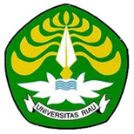 JUDUL PENELITIAN (Font 14 bold)
KETUA         : NAMA      NIDNANGGOTA   : NAMA     NIDN          (Tulis semua nama lengkap dengan gelar akademiknya)SUMBER DANA : PNBP FKIP Universitas Riau Tahun 2018Nomor Kontrak :…………….FAKULTAS KEGURUAN DAN ILMU PENDIDIKANUNIVERSITAS RIAUBulan…. Tahun…HALAMAN PENGESAHAN LAPORAN KEGIATAN PENELITIAN[nama skim penelitian]UnsurKeteranganDurasi presentasiMaks 10 menitSlideMaksimum 5 - 7 slideHalaman judulTujuanMetodeHasil (maks 3 hal)Dokumentasi kegiatanTanggapan ReviewerMaks 10 menitLAPORAN KEGIATAN  PENGABDIAN KEPADA MASYARAKAT (Font 14 bold)JUDUL PENGABDIAN KEPADA MASYARAKAT(Font 14 bold)OLEH :  Ketua       : Nama Lengkap     Anggota   : 1. Nama Lengkap NIDN                         2. Nama Lengkap NIDN                        3. dst (Tulis semua nama anggota lengkap dengan gelar akademiknya)Sumber Dana : PNBP FKIP Universitas Riau tahun 2018Nomor kontrak: ………………………………. FAKULTAS KEGURUAN DAN ILMU PENDIDIKAN UNIVERSITAS RIAU PEKANBARUbulan ….tahun …..HALAMAN PENGESAHAN LAPORAN KEGIATAN PENGABDIAN FKIP UNRI 2018